2021-2022 EĞİTİM ÖĞRETİM YILI ÇORUM ŞEHİT OSMAN ARSLAN PROJE KIZ ANADOLU İHL8/…. SINIFI ARAPÇA DERSİ 2.DÖNEM 1.YAZILI SINAV SORULARISüre 40 dakika, her bir doğru cevap 5 puandır.Başarılar dilerim, Allah yardımcınız olsun… Ramazan SUArapça Öğretmeni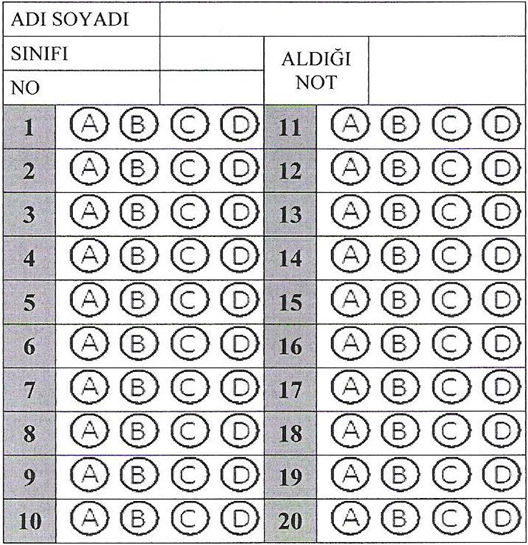 1.   اَلصَّدِيقُ الْأَصِيلُ لَا يُؤْذَي صَدِيقَهُAltı çizili kelimenin cümleye kattığı anlam nedir?اَلصَّدِيقُ الْأَصِيلُ لَا يُؤْذَي صَدِيقَهُAltı çizili kelimenin cümleye kattığı anlam nedir?A) Eziyet kötüdür B) Eziyet etmez C) Gerçek D) Arkadaş 2.   Seçeneklerdeki hangi kelime yada ibarenin Türkçe karşılığı doğru değildir?Seçeneklerdeki hangi kelime yada ibarenin Türkçe karşılığı doğru değildir?A) اَلْإِحْسَاسُ - DuygularB) اَلصَّدَاقَةُ - DostlarC) اَلْمَوَدَّةُ - SevgiD) اَلصَّدِيقُ - Dost3.   مَعْرَضُ الْكِتَابِ İbaresinin Türkçe karşılığı nedir?مَعْرَضُ الْكِتَابِ İbaresinin Türkçe karşılığı nedir?A) Kitap fuarıB) KütüphaneC) Kitabın önemiD) Macera kitapları4.   "Her şey yolunda" sözünü Arapça olarak söylemek isteyen arkadaşınıza hangi ifadeyi tavsiye edersiniz?"Her şey yolunda" sözünü Arapça olarak söylemek isteyen arkadaşınıza hangi ifadeyi tavsiye edersiniz?A) كُلُّ شَيْءٍ عَلَى مَا يُرَامB) بَعْدَ نِصْفِ سَاعَةٍC) سَتَكُونُ هَدِيَّةً جَمِيلَةًD) أُحِبُّ الْكُتُبَ الْعِلْمِيَّةَ5.   يَقْرَأُ أَحْمَدُ حِكَايَاتِ أَلْفِ لَيْلَةٍ وَلَيْلَةVerilen cümleye göre Ahmet ne okumaktadır?يَقْرَأُ أَحْمَدُ حِكَايَاتِ أَلْفِ لَيْلَةٍ وَلَيْلَةVerilen cümleye göre Ahmet ne okumaktadır?A) Ali Baba ve Kırk HaramilerB) Binbir Gece MasallarıC) İstiklal MarşıD) Savaş ve Barış Romanı6.   لِاَنَّهَا فَنٌّ مِنْ اَلْفُنُونِ التُّرْكِيَّةِ التَّقْلِيدِيَّةِCümlesinde hangi soruya cevap bulabiliriz?لِاَنَّهَا فَنٌّ مِنْ اَلْفُنُونِ التُّرْكِيَّةِ التَّقْلِيدِيَّةِCümlesinde hangi soruya cevap bulabiliriz?A) أَيْنَ  B) اِلَى اَيْنَ  C) لِمَاذَا  D) مَتَى  7.   اَلْأَعْمَالُ الْيَدَوِيَّةُ  İbaresinin Türkçe karşılığı nedir?اَلْأَعْمَالُ الْيَدَوِيَّةُ  İbaresinin Türkçe karşılığı nedir?A) İş eldiveni B) El sanatları C) İki el D) Elin parmakları 8.   يَعْمَلُ فِيهَا لَيْلًا نَهَارًاCümlesinde "kesintisiz, sürekli" anlamı katan ibare hangisidir?يَعْمَلُ فِيهَا لَيْلًا نَهَارًاCümlesinde "kesintisiz, sürekli" anlamı katan ibare hangisidir?A) لَيْلًا نَهَارًا B) فِيهَا C) نَهَارًا D) يَعْمَلُ فِيهَا 9.   فِي الْأَيَّامِ الْقَادِمَةِ سَنَحْتَفِلُ بِعِيدِ الْأَضْحَىCümlede altı çizili kelimenin anlamı hangi seçenekte doğru olarak verilmiştir?فِي الْأَيَّامِ الْقَادِمَةِ سَنَحْتَفِلُ بِعِيدِ الْأَضْحَىCümlede altı çizili kelimenin anlamı hangi seçenekte doğru olarak verilmiştir?A) Kutlayacağız B) Bayram C) Kutladık D) Kutlamak 10.   نَحْنُ بِالتَّعَاوُنِ نَكُونُ جَسَدًا وَاحِدًاCümlesinde yardımlaşmayı anlatan kelime hangisidir?نَحْنُ بِالتَّعَاوُنِ نَكُونُ جَسَدًا وَاحِدًاCümlesinde yardımlaşmayı anlatan kelime hangisidir?A) نَحْنُ B) نَكُونُ C) جَسَدًا D) بِالتَّعَاوُنِ 11.   اَلْعَمَلُ خَيْرٌ مِنْ اَلتَّسَوُّلِCümlesinin Türkçe karşılığı nedir?اَلْعَمَلُ خَيْرٌ مِنْ اَلتَّسَوُّلِCümlesinin Türkçe karşılığı nedir?A) Çalışan kişi kazanırB) Dilenmek de bir iştirC) Çok çalışmamız gerekliD) Çalışmak dilenmekten iyidir12.   اَلصَّدِيقُ وَطَنٌ صَغِيرٌCümlesinin Türkçe anlamı nedir?اَلصَّدِيقُ وَطَنٌ صَغِيرٌCümlesinin Türkçe anlamı nedir?A) Vatanda dost çokturB) Dostluk çok önemlidirC) Dost, küçük bir vatandırD) Arkadaş önemlidir13.   Ayet-i  Kerimede seçeneklerin hangisinden bahsedilmemiştir?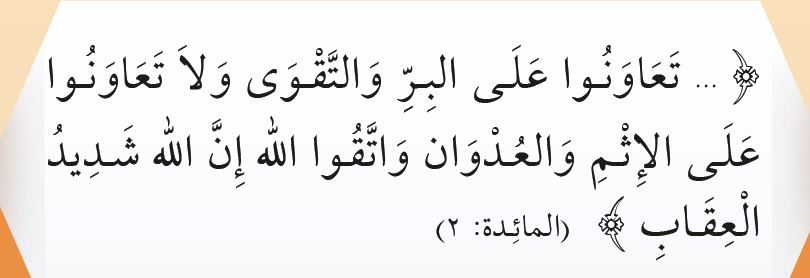 Ayet-i  Kerimede seçeneklerin hangisinden bahsedilmemiştir?A) İtaat edin B) Yardımlaşın C) Kıyamet günü D) Takva 14.   أَيَّ دَوْرَةٍ تَخْتارُ سَلِيمَة مِنْ الْأَعْمَالِ الْيَدَوِيَّةِ؟Sorusuna verilebilecek en uygun cevap hangisidir?أَيَّ دَوْرَةٍ تَخْتارُ سَلِيمَة مِنْ الْأَعْمَالِ الْيَدَوِيَّةِ؟Sorusuna verilebilecek en uygun cevap hangisidir?A) نَخْتَارُ دَوْرَةَ الْأَبْرُوB) يَخْتَارُ فَنَّ الْأَبْرُوC) أَخْتَارُ دَوْرَةَ التَّذْهِيبِD) تَخْتَارُ دَوْرَةَ الْأَبْرُو15.   Görselde Vatan Şairimiz Mehmet Akif Ersoy'un hangi eseri yer almamaktadır? 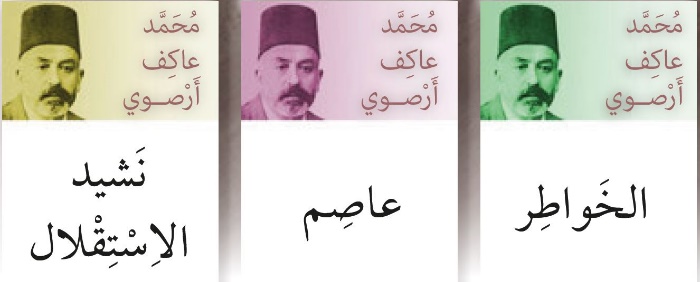 Görselde Vatan Şairimiz Mehmet Akif Ersoy'un hangi eseri yer almamaktadır? A) Hatıralar B) İstiklal Marşı C) Safahat D) Âsım 16.   Resmi en iyi şekilde anlatan ifade hangi seçenekte verilmiştir?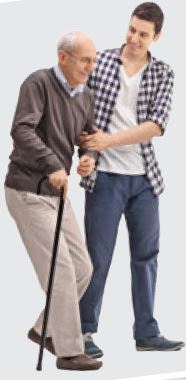 A) مُسَاعَدَةُ الْحَيْوَانَاتِB) مُسَاعَدَةُ الْمُسِنِّينC) مُسَاعَدَةُ الْأَطْفَالِD) مُسَاعَدَةُ الطُّلَّابِResmi en iyi şekilde anlatan ifade hangi seçenekte verilmiştir?A) مُسَاعَدَةُ الْحَيْوَانَاتِB) مُسَاعَدَةُ الْمُسِنِّينC) مُسَاعَدَةُ الْأَطْفَالِD) مُسَاعَدَةُ الطُّلَّابِResmi en iyi şekilde anlatan ifade hangi seçenekte verilmiştir?A) مُسَاعَدَةُ الْحَيْوَانَاتِB) مُسَاعَدَةُ الْمُسِنِّينC) مُسَاعَدَةُ الْأَطْفَالِD) مُسَاعَدَةُ الطُّلَّابِResmi en iyi şekilde anlatan ifade hangi seçenekte verilmiştir?A) مُسَاعَدَةُ الْحَيْوَانَاتِB) مُسَاعَدَةُ الْمُسِنِّينC) مُسَاعَدَةُ الْأَطْفَالِD) مُسَاعَدَةُ الطُّلَّابِResmi en iyi şekilde anlatan ifade hangi seçenekte verilmiştir?A) مُسَاعَدَةُ الْحَيْوَانَاتِB) مُسَاعَدَةُ الْمُسِنِّينC) مُسَاعَدَةُ الْأَطْفَالِD) مُسَاعَدَةُ الطُّلَّابِ17.   أَتَى طِفْلٌ لِيُسَاعِدَ الرَّجُلَCümlesinde aşağıdaki sorulardan hangisinin cevabı yoktur?أَتَى طِفْلٌ لِيُسَاعِدَ الرَّجُلَCümlesinde aşağıdaki sorulardan hangisinin cevabı yoktur?A) Kim B) Niçin C) Kiminle D) Kime 18.   النَّاسِ - كُلُّ - الصَّدَاقَةِ - يَحْتَاجُ - إِلَىVerilen kelimelerden oluşabilecek anlamlı ve kurallı cümle hangi seçenekte verilmiştir?النَّاسِ - كُلُّ - الصَّدَاقَةِ - يَحْتَاجُ - إِلَىVerilen kelimelerden oluşabilecek anlamlı ve kurallı cümle hangi seçenekte verilmiştir?A) إِلَى يَحْتَاجُ النَّاسِ الصَّدَاقَةِ كُلُّB) كُلُّ يَحْتَاجُ النَّاسِ الصَّدَاقَةِ إِلَىC) كُلُّ النَّاسِ إِلَى يَحْتَاجُ الصَّدَاقَةِD) يَحْتَاجُ كُلُّ النَّاسِ إِلَى الصَّدَاقَةِ19.   Seçeneklerden hangisinde bayram tebriği ifadesi vardır? Seçeneklerden hangisinde bayram tebriği ifadesi vardır? A) اَلنَّجَاحُ لَيْسَ مِفْتَاحُ السَّعَادَةِB) لَا يُوجَدُ أَحْلَى مِنْ يَوْمِ الْعِيدِC) السَّعَادَةُ هِيَ مِفْتَاحُ النَّجَاحِ D) كُلُّ عَامٍ وَأَنْتُمْ بِخَيْرٍ20.   Seçenektekilerden hangisi Milli Bayramlarımızdan biri değildir?Seçenektekilerden hangisi Milli Bayramlarımızdan biri değildir?A) عِيدُ الْفِطْرِB) عِيدُ النَّصْرِC) عِيدُ السِّيَادَةِ الْوَطَنِيَّةِ وَعِيدُ الطِّفْلِD) عِيدُ الْجُمْهُورِيَّةِ